The Second Sunday after EpiphanyJanuary 15th 2023 at 10 amThe Holy Eucharist: Rite II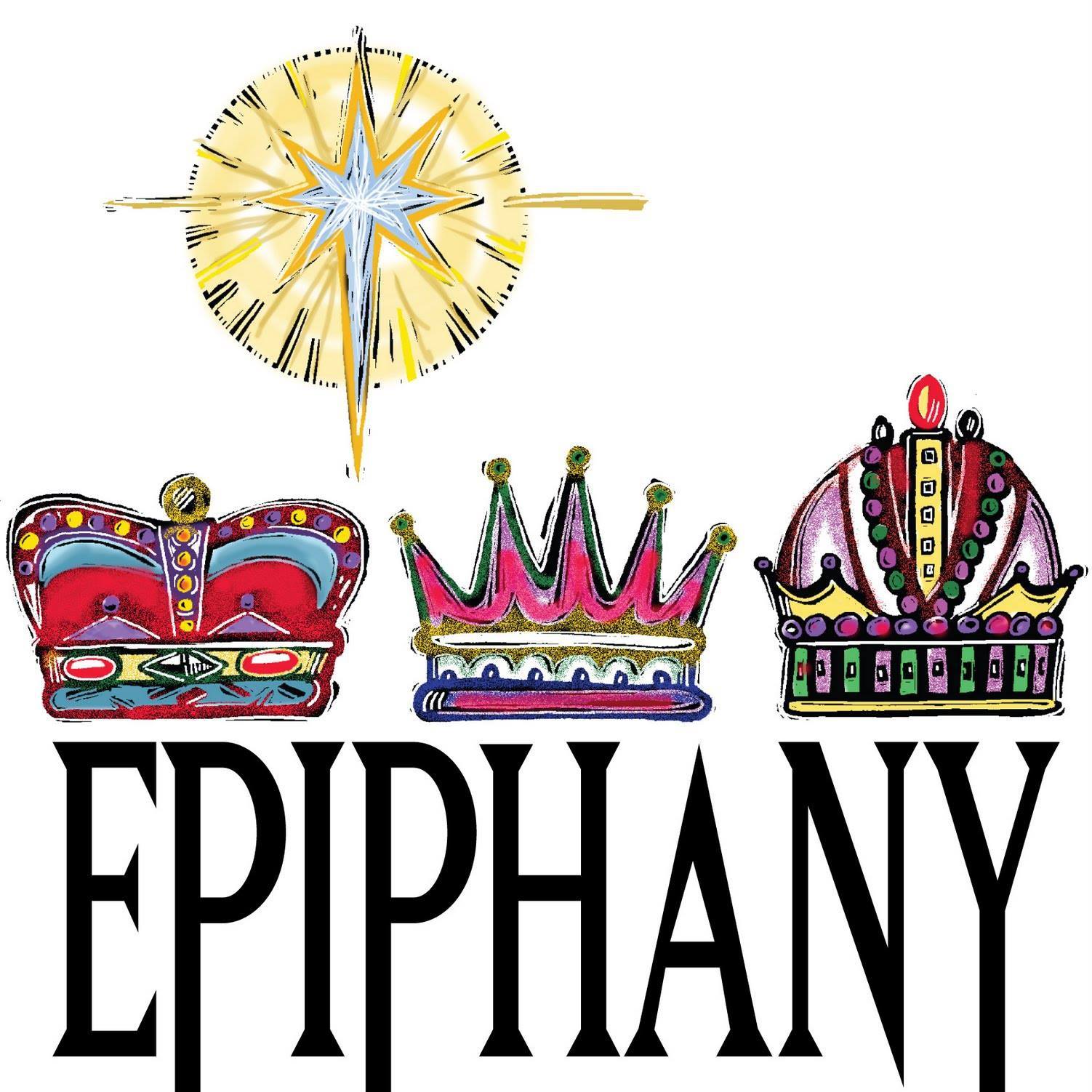 ++++++++++++++++++++++++++++++++++++++++++INFORMATION FOR NEWCOMERS: WELCOME TO CHRIST CHURCH!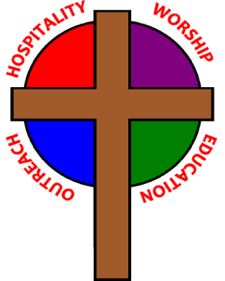 Our motto is true whether you're here for the very first timeor you've been a member for decades –There is a place for you at God's Table!The worship service has two main parts: the Liturgy of the Word, which includes Scripture readings and a sermon, and the Liturgy of the Table, which is also called Holy Eucharist or Communion. You will notice moments in the service when people stand, kneel, bow, and make the sign of the cross. There is no one “right” way to worship, so do what is comfortable for you at any given time in worship. All Baptized Christians are welcome at Christ’s Table for Communion. If you do not wish to receive communion, you may come forward and request a blessing. If you wish to receive communion in your pew, please notify the ushers. And if you need a gluten-free wafer, just let Rev. Cricket know.If you have not been baptized, or if you have questions about Holy Baptism, please talk to Rev. Cricket Park after the service -- the people of Christ Church would love to walk with you to your baptism and beyond!When you enter a Christ Episcopal Church worship service/event, you will be entering an area where photography, video and audio recording may occur.The Holy Eucharist Rite IIPRELUDE: OPENING HYMN: “Christ is the world’s true Light”                                                                        Hymnal 542THE LITURGY OF THE WORDOPENING ACCLAMATIONCelebrant: Blessed be God: Father, Son, and Holy Spirit.People:      And blessed be his kingdom, now and forever. Amen.COLLECT FOR PURITYAlmighty God, to you all hearts are open, all desires known, and from you no secrets are hid. Cleanse the thoughts of our hearts by the inspiration of your Holy Spirit, that we may perfectly love you, and worthily magnify your holy Name; through Christ our Lord. Amen.GLORIA                                                                                                                                            Hymnal S278Glory to God in the highest, and peace to his people on earth.Lord God, heavenly King, almighty God and Father,we worship you, we give you thanks, we praise you for your glory.Lord Jesus Christ, only Son of the Father, Lord God, Lamb of God, you take away the sin of the world: have mercy on us; you are seated at the right hand of the Father: receive our prayer.For you alone are the Holy One, you alone are the Lord,you alone are the Most High, Jesus Christ, with the Holy Spirit, in the glory of God the Father. Amen.THE COLLECT Celebrant:    The Lord be with you. People:         And also with you. Celebrant:     Let us pray.Almighty God, whose Son our Savior Jesus Christ is the light of the world: Grant that your people, illumined by your Word and Sacraments, may shine with the radiance of Christ's glory, that he may be known, worshipped, and obeyed to the ends of the earth; through Jesus Christ our Lord, who with you and the Holy Spirit lives and reigns, one God, now and forever. Amen.THE LESSONSTHE FIRST READING                                                                                                                    Isaiah 49:1-7Listen to me, O coastlands,
pay attention, you peoples from far away!The Lord called me before I was born,
while I was in my mother's womb he named me.He made my mouth like a sharp sword,
in the shadow of his hand he hid me;he made me a polished arrow,
in his quiver he hid me away.And he said to me, “You are my servant,
Israel, in whom I will be glorified.”But I said, “I have labored in vain,
I have spent my strength for nothing and vanity;yet surely my cause is with the Lord,
        and my reward with my God.”
And now the Lord says,
who formed me in the womb to be his servant,to bring Jacob back to him,
and that Israel might be gathered to him,for I am honored in the sight of the Lord,
and my God has become my strength--he says,“It is too light a thing that you should be my servant
to raise up the tribes of Jacob
and to restore the survivors of Israel;I will give you as a light to the nations,
that my salvation may reach to the end of the earth.”
Thus says the Lord,
the Redeemer of Israel and his Holy One,to one deeply despised, abhorred by the nations,
the slave of rulers,“Kings shall see and stand up,
princes, and they shall prostrate themselves,because of the Lord, who is faithful,
the Holy One of Israel, who has chosen you.” Lector: The Word of the Lord.People:  Thanks be to God.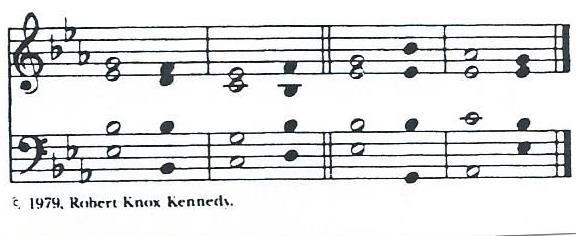 THE RESPONSE                                                                                                           Psalm 40:1-121 I waited patiently upon the Lord; * 
       he stooped to me and heard my cry.2 He lifted me out of the desolate pit, out of the mire and clay; * 
       he set my feet upon a high cliff and made my footing sure.3 He put a new song in my mouth, a song of praise to our God; * 
       many shall see, and stand in awe, and put their trust in the Lord.4 Happy are they who trust in the Lord! * 
        they do not resort to evil spirits or turn to false gods.5 Great things are they that you have done, O Lord my God! how great your wonders and your plans for us! * 
       there is none who can be compared with you.6 Oh, that I could make them known and tell them! * 
       but they are more than I can count.7 In sacrifice and offering you take no pleasure * 
        you have given me ears to hear you;8 Burnt-offering and sin-offering you have not required, * 
        and so I said, "Behold, I come.9 In the roll of the book it is written concerning me: * 
       'I love to do your will, O my God; your law is deep in my heart."'10 I proclaimed righteousness in the great congregation; * 
         behold, I did not restrain my lips; and that, O Lord, you know.11 Your righteousness have I not hidden in my heart; I have spoken of your faithfulness and your deliverance;              I have not concealed your love and faithfulness from the great congregation.    12 You are the Lord; do not withhold your compassion from me; * 
           let your love and your faithfulness keep me safe foreverTHE SECOND LESSON                                                                                                       1 Corinthians 1:1-9Paul, called to be an apostle of Christ Jesus by the will of God, and our brother Sosthenes,To the church of God that is in Corinth, to those who are sanctified in Christ Jesus, called to be saints, together with all those who in every place call on the name of our Lord Jesus Christ, both their Lord and ours:Grace to you and peace from God our Father and the Lord Jesus Christ.I give thanks to my God always for you because of the grace of God that has been given you in Christ Jesus, for in every way you have been enriched in him, in speech and knowledge of every kind-- just as the testimony of Christ has been strengthened among you-- so that you are not lacking in any spiritual gift as you wait for the revealing of our Lord Jesus Christ. He will also strengthen you to the end, so that you may be blameless on the day of our Lord Jesus Christ. God is faithful; by him you were called into the fellowship of his Son, Jesus Christ our Lord. Lector: The Word of the Lord.People:  Thanks be to God.SEQUENCE HYMN: “Christ, whose glory fills the skies”                                                                     Hymnal 7GOSPELCelebrant: The Holy Gospel of our Lord Jesus Christ according to John (John 1:29-42)John saw Jesus coming toward him and declared, “Here is the Lamb of God who takes away the sin of the world! This is he of whom I said, ‘After me comes a man who ranks ahead of me because he was before me.’ I myself did not know him; but I came baptizing with water for this reason, that he might be revealed to Israel.” And John testified, “I saw the Spirit descending from heaven like a dove, and it remained on him. I myself did not know him, but the one who sent me to baptize with water said to me, ‘He on whom you see the Spirit descend and remain is the one who baptizes with the Holy Spirit.’ And I myself have seen and have testified that this is the Son of God.” The next day John again was standing with two of his disciples, and as he watched Jesus walk by, he exclaimed, “Look, here is the Lamb of God!” The two disciples heard him say this, and they followed Jesus. When Jesus turned and saw them following, he said to them, “What are you looking for?” They said to him, “Rabbi” (which translated means Teacher), “where are you staying?” He said to them, “Come and see.” They came and saw where he was staying, and they remained with him that day. It was about four o’clock in the afternoon. One of the two who heard John speak and followed him was Andrew, Simon Peter’s brother. He first found his brother Simon and said to him, “We have found the Messiah” (which is translated Anointed). He brought Simon to Jesus, who looked at him and said, “You are Simon son of John. You are to be called Cephas”Celebrant: The Gospel of the Lord.People:   Praise to you, Lord Christ.Sermon                                                                    The Rev. Cricket ParkTHE NICENE CREED   We believe in one God, the Father, the Almighty,             maker of heaven and earth, of all that is, seen and unseen.We believe in one Lord, Jesus Christ, the only Son of God,	eternally begotten of the Father, God from God, 	Light from Light, true God from true God,	begotten, not made, of one Being with the Father.	Through him all things were made.	For us and for our salvation he came down from heaven,             by the power of the Holy Spirit he became incarnate from the Virgin Mary,
            and was made man.	For our sake he was crucified under Pontius Pilate;	he suffered death and was buried.On the third day he rose again in accordance with the Scriptures; he ascended into heaven and is seated at the right hand of the Father.  He will come again in glory to judge the living and the dead, and his kingdom will have no end.We believe in the Holy Spirit, the Lord, the giver of life,	who proceeds from the Father, and the Son.	With the Father and the Son he is worshiped and glorified,	He has spoken through the Prophets.	We believe in one holy catholic and apostolic Church.	We acknowledge one baptism for the forgiveness of sins.	We look for the resurrection of the dead, and the life of the world to come. AmenTHE PRAYERS OF THE PEOPLEIn peace, we pray to you Lord God. Congregational responses are in bold.SilenceDear Jesus, you came to bring light and love into the world. Your light shines in the darkness of these winter days and nights. May we also shine brightly.Light of the World, we ask your light upon the Church and its servants. Enlighten Justin, Archbishop of Canterbury; Michael, our Presiding Bishop; Wayne, our Bishop; Cricket, our celebrant. Grant light to each member and guest of this parish. Grant special light to those celebrating birthdays especially, Dan McGregor and David Farrar and anniversaries this week.May your light be reflected in the Church’s mission and unity.Light of Life, we pray for your light to shine on the nations of the world and their leaders. Enlighten our president, members of Congress, and local authorities. Give them hearts for justice and peace.May your light be reflected in the governments of our world.Light of the World, you have called us to be salt and light in our broken world. Enlighten us in our service and our various ministries, especially Springfield Farmer’s Market, Project Woman, Children’s Defense Fund Freedom Schools, The YMCA, Jefferson St. Oasis Garden.May your light be reflected in our works of mercy.Light of Life, your grace shines in our times of sickness and trouble. Shine on those who suffer in body, mind, or spirit, especially Sandi Eyman, Ron deLanglade, Margaret Mattox, Joy Bartenstein, Dodi Holmes, Martha Chaney, Charlene Schreiber, Alice Kelly, Barb Kelly, Joni Pulver, and Traudie Milleck.May your light be reflected in our seasons of pain and difficulty.Light of the World, you shine in the darkness, and the darkness does not overcome your light. We pray for that eternal light to shine on all who have died and to ease the grief of those who mourn their departing. May your light be reflected in our loss and grief.*THE COLLECT FOR PEACEGrant, O God, that your holy and life-giving Spirit may so move every human heart, that barriers which divide us may crumble, suspicions disappear, and hatreds cease; that our divisions being healed, we may live in justice and peace; through Jesus Christ our Lord. Amen.THE CONFESSION AND ABSOLUTIONCelebrant:  Let us confess our sins against God and our neighbor.All:	      Most merciful God, we confess that we have sinned against you in thought, word, and deed, by what we have done, and by what we have left undone. We have not loved you with our whole heart; we have not loved our neighbors as ourselves. We are truly sorry and we humbly repent. For the sake of your Son Jesus Christ, have mercy on us and forgive us; that we may delight in your will, and walk in your ways, to the glory of your Name. Amen.Celebrant: Almighty God, have mercy on you, forgive you all your sins through our Lord Jesus Christ, strengthen you in all goodness, and by the power of the Holy Spirit keep you in eternal life.  Amen.THE PEACEANNOUNCEMENTSOFFERTORY: PRESENTATION OF THE GIFTS                                                                                               Hymnal 380, v. 3       Praise God from whom all blessings flow;                                                          Praise God, all creatures here below;                                                          Praise God above, ye heavenly host:                                                          Praise Father, Son, and Holy Ghost                                THE HOLY COMMUNIONTHE GREAT THANKSGIVING: EUCHARISTIC PRAYER B                                                         Celebrant 	The Lord be with you.People 	And also with you.Celebrant	Lift up your hearts.People 	We lift them to the Lord.Celebrant	Let us give thanks to the Lord our God.People		It is right to give our thanks and praise.It is right, and a good and joyful thing, always and everywhere to give thanks to you, Father Almighty, Creator of heaven and earth. Because in the mystery of the Word made flesh, you have caused a new light to shine in our hearts, to give the knowledge of your glory in the face of your Son Jesus Christ our Lord.Therefore we praise you, joining our voices with Angels and Archangels and with all the company of heaven, who forever sing this hymn to proclaim the glory of your Name:                                                      Holy, holy, holy Lord, God of power and might,                                        Hymnal S125                                 heaven and earth are full of your glory.                                 Hosanna in the highest.  Hosanna in the highest.                                 Blessed is he who comes in the name of the Lord.                                 Hosanna in the highest.  Hosanna in the highest.We give thanks to you, O God, for the goodness and love which you have made known to us in creation; in the calling of Israel to be your people; in your Word spoken through the prophets; and above all in Jesus Christ, the Word made flesh. For in these last days you sent Jesus to be incarnate from the Virgin Mary, to be the Savior and Redeemer of the world. In Christ, you have delivered us from evil, and made us worthy to stand before you. In Christ, you have brought us out of error into truth, out of sin into righteousness, out of death into life.On the night before he died for us, our Savior Jesus Christ took bread; and when he had given thanks to you, he broke it, and gave it to his disciples, and said, “Take, eat: This is my Body, which is given for you. Do this for the remembrance of me.”After supper Jesus took the cup of wine; and when he had given thanks, he gave it to them, and said, “Drink this, all of you: This is my Blood of the new Covenant, which is shed for you and for many for the forgiveness of sins. Whenever you drink it, do this for the remembrance of me.”Therefore, according to his command, O Father,We remember Christ’s death, We proclaim Christ’s resurrection, We await Christ’s coming in glory;And we offer our sacrifice of praise and thanksgiving to you, O Savior of all; presenting to you, from your creation, this bread and this wine.We pray you, gracious God, to send your Holy Spirit upon these gifts that they may be the Sacrament of the Body of Christ and his Blood of the new Covenant. Unite us in the sacrifice of Jesus Christ, through whom we are acceptable to you, being sanctified by the Holy Spirit. In the fullness of time, put all things in subjection under your Christ, and bring us to that heavenly country where, with Blessed Mother Mary and all your saints, we may enter the everlasting heritage of your children; through Jesus Christ our Savior, the firstborn of all creation, the head of the Church, and the author of our salvation.By Christ, and with Christ, and in Christ, in the unity of the Holy Spirit, all honor and glory is yours, Almighty God, now and forever.  AMEN.And now, as our Savior Christ has taught us, we are bold to say,Our Father, who art in heaven, hallowed be thy name,thy kingdom come, thy will be done, on earth as it is in heaven.Give us this day our daily bread.And forgive us our trespasses, as we forgive those who trespass against us.And lead us not into temptation, but deliver us from evil.For thine is the kingdom, and the power, and the glory,forever and ever.  Amen.THE BREAKING OF THE BREAD			                                                                         Hymnal S161Lamb of God, you take away the sins of the world: have mercy on us.Lamb of God, you take away the sins of the world: have mercy on us.Lamb of God, you take away the sins of the world: grant us peace.THE INVITATION TO COMMUNION COMMUNION HYMN: “Strengthen for service, Lord, the hands”                                                   Hymnal 312PRAYER AFTER COMMUNION- Celebrant and people togetherEternal God, heavenly Father, you have graciously accepted us as living members of your Son our Savior Jesus Christ, and you have fed us with spiritual food  in the Sacrament of his Body and Blood. Send us now into the world in peace, and grant us strength and courage to love and serve you with gladness and singleness of heart; through Christ our Lord. Amen.THE BLESSINGThe peace of God, which passes all understanding, keep your hearts and minds in the knowledge and love of God, and of his Son Jesus Christ our Lord; and the blessing of God Almighty, Father, Son and Holy Spirit, be among you, and remain with you always.  Amen.CLOSING HYMN: “Ye servants of God, your Master proclaim”                                                      Hymnal 135THE DISMISSAL     Celebrant: Go in peace to love and serve the Lord. 	                       People:      Thanks be to God.     POSTLUDE: Ministers for January 15th, 2023Altar Guild: Cathy Yeazell and Gretchen HicksChalice: Bonnie BingmanLector: Fred BartensteinUshers: Dan McGregor and Angus RandolphVideographer: David BingmanCoffee Hour: Anita BeardsellGeneral InformationSupply Priest: The Rev. Cricket ParkSenior Warden: Scott YeazellJunior Warden: Steve Sharp Treasurer: Ken BladhVestry at Large: Joy Meyers, Kay Koeninger, Linda Mortensen, Bill Hicks, Lori Swafford, and Keith DoubtParish Administrator & Program Coordinator: Kelly ZellerDirector of Music: Dr. Christopher DurrenbergerFacility Manager: Paul McAfeeBookkeeper: Tina Knox                             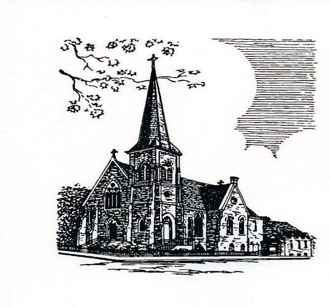  Christ Episcopal Church409 East High StreetSpringfield, Ohio 45505937-323-8651www.christspringfield.org